Za vrijeme trajanja savjetovanja s zainteresiranom javnošću o  Izmjeni Programu održavanja komunalne infrastrukture na području Grada Šibenika u 2022. godini nije pristigla niti jedna primjedba ili prijedlog. 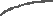 Sukladno odredbama članka 11. stavka 4. Zakona o pravu na pristup informacijama (NN 25/13, 85/15 i 69/22), Grad Šibenik izradio je ovo izvješće o savjetovanju s javnošću i objavit će ga na svojoj internetskoj stranici, te ga dostaviti tijelu koje donosi opći akt.Šibenik, 09. prosinca 2022.KLASA: 363-01/21-01/211URBROJ: 2182-01-03/1-22- PROČELNIK:Ante Nakić ,struč.spec.ing.aedifIZVJEŠĆE 0 PROVEDENOM SAVJETOVANJU SA ZAINTERESIRANOM JAVNOŠĆUIZVJEŠĆE 0 PROVEDENOM SAVJETOVANJU SA ZAINTERESIRANOM JAVNOŠĆUNaziv nacrta zakona, drugog propisa ili aktaIzmjene Programa održavanja komunalne infrastructure na području Grada Šibenika u 2022. godiniNaziv tijela nadležnog za izradu nacrtaGrad Šibenik,  Upravni odjel za komunalne djelatnostiRazdoblje savjetovanja(početak i završetak)05. prosinca 2022. – 08. prosinca 2022.Obrazloženje razloga i ciljeva koji se žele postići donošenjem akta odnosno drugog dokumentaNa temelju članka 72. Zakona o komunalnom gospodarstvu Gradsko vijeće Grada Šibenika na 5. sjednici od 14. prosinca 2021. godine („Službeni glasnik Grada Šibenika“, broj 8/21) donijelo je Program održavanja komunalne infrastrukture na području Grada Šibenika u 2022. godini, sukladno proračunom utvrđenim sredstvima, a njime su uređena pitanja obavljanja poslova održavanja komunalne infrastrukture, od utvrđivanja opsega poslova održavanja do financiranja njihova ostvarivanja.Na 7. sjednici Gradskog vijeća Grada Šibenika, od 9. lipnja 2022. godine, Program je usklađen za 650.000,00 kuna zbog povećanog obima poslova na poziciji: „održavanje javnih zelenih površina“ i to na stavkama održavanja druge skupine zelenih i javnih površina ( 300.000,00 kn ), uređenja zelenih površina u MO ( 300.000,00 kn ) i sadnje stabala ( 50.000,00 kn), jer je za pojačano održavanje druge skupine zelenih i javnih površina i zelenih površina u MO   potrebno  predvidjeti više radnih sati i uposliti dodatni broj radnika.Kako se do kraja ove godine očekuju određene promjena u ostvarivanju Programa, a isto tako i odgovarajućih pozicija primitaka i izdataka u Proračunu Grada Šibenika, nužno je Program uskladiti s odgovarajućim proračunskim stavkama.Stoga se Program održavanja komunalne infrastrukture usklađuje za 840.000,00 kuna i to na stavkama: „vertikalne i horizontalne prometne signalizacije“  za 250.000,00 kuna manje, zbog smanjenja obima izvršenih usluga ( raskid ugovora sa „Prvi treptač“ d.o.o. Split), „usluga tekućeg i investicijskog održavanja javne rasvjete“ za 1. 150.000,00 kuna manje, zbog smanjenih potreba, „potrošene energije za javnu rasvjetu“ za 160.000,00 više, zbog povećane potrošnje ( širenje mreže), „dezinsekcije i deratizacije javnih površina, te sakupljanje i postupanje s neupisanim psima, te s napuštenim i izgubljenim životinjama“ za 300.000,00 kuna više, zbog povećanog obima poslova ( dodatno zaprašivanje protiv komaraca po MO i GČ, povećani broj pasa i mačaka koji su zbrinuti).Stoga se predlaže prihvaćanje izmjene ovog Programa u navedenim stavkama radi ostvarivanja boljeg standarda usluge u dužem vremenskom periodu.Ime/naziv sudionika/ce savjetovanja (pojedinac, udruga, ustanova i sl.) koji/a daje svoje mišljenje i primjedbe na nacrt zakona, drugog propisa ili aktaPrimjedbe, komentari i prijedlozi na pojedine odredbe javnog poziva